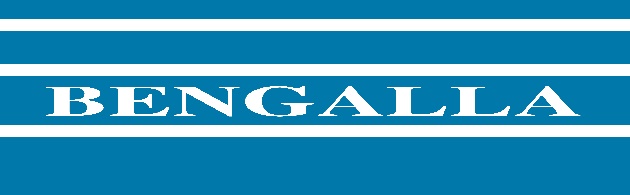 MUSWELLBROOK JUNIOR TOUCH FOOTBALL COMPETITIONWEEK 1: 19th OCTOBER 20204.30pm OVAL 1Field 1: Groovers vs PIRTEK (9-10yrs)Field 2: RJM Automotive Turbos vs The Echidnas (9-10yrs)OVAL 2:Field 1: Fireworks vs KOAB Superstars (11-12 Girls)Field 2: Expression Superstars vs Lightning Bolts (9-10’s, 11-12’s Girls)OVAL 3:Field 1: Ward Brothers vs VSR Cubs (7-8’s)Field 2: Nitro Build vs Cross Fit Little Legends (7-8’s)Field 3: Kelpies vs Little Fridgies (6yrs & Under)Field 4: Incredibles vs Little Kuzziez (6yrs & Under)5.15pmField 1: The Kuzziez Yellow vs The Kuzziez White (11-12 Boys)Field 2: Team Elite vs M’Brook Electrical (11-12 Boys)Field 3: Magpies vs Happy Tooth Divas (13-14 Girls)Field 4: Misfits vs Kaltire Rebels (15-17 Girls)Field 5: Rainbow Farms vs Bench Warmers (13-14 Girls)Field 6: Zupa Dupaz vs Kuzziez Bros (13-14 Boys)6.00pmField 1: Nukara vs KOAB (13-14 Boys)Field 2: Boys From The Bush vs Belinda Milton (13-14 Boys)BYES: The Kuzziez Red (11-12 Boys), Brad Baker Carpentry (13-14 Girls), The Hustlers (15-17 Girls)